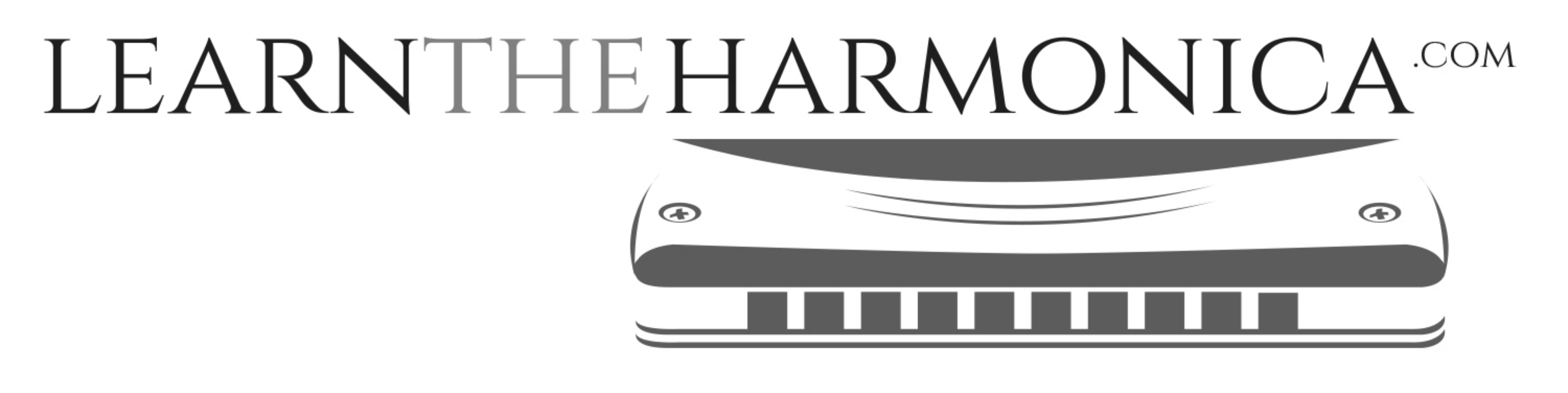 The First NoelTabbed for diatonic harmonica by Liam Ward5    -4    4     -4     5    -5    6The  first  noel -6  -7   7   -7  -6    6The-e angel did say  -6  -7  7   -7  -6  6   -6   -7   7  6  -5   5Was to certain poor shepherds in fields where they lay  5    -4    4     -4     5    -5    6  In fields where they-7  7  -7  -6   6lay keeping their sheep-6  -7  7   -7  -6  6   -6   -7   7  6  -5   5
On  a cold winters night that wa-as so deep

5 -4  4     -4  5  -5  6    7  -7 -6  -6  6 
Noel, noel Noel, noel  
 7  -7 -6   6 -6 -7  7 6 -5 5 
Born is the King of Israel 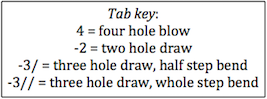 